Middle School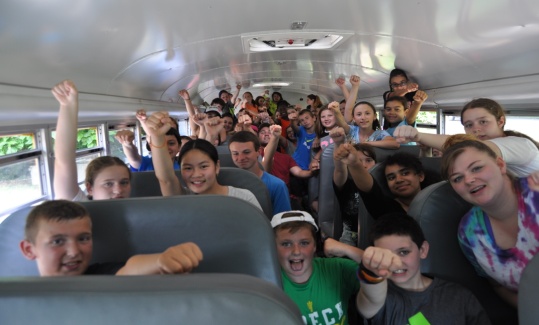 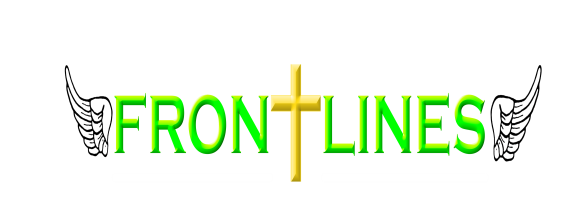 Summer Camp 2019Who: Students going into 6-8th grade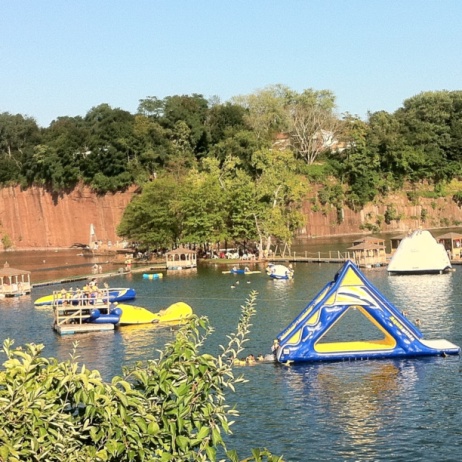 When: July 8-12 (see details and times below)Where: The Huntington Chapel: 177 Ripton Rd. Shelton.	We meet here daily and go out on a busWhat: 	Monday: Field games: 9am-noon 	Tuesday: Short Beach in Stratford: 9am-2pm.	Wednesday: Mini-golf at Olde Sawmill in Oxford: 9am-12:30pm	Thursday: Brownstone Exploration and Discovery Park:  9am-5pm	Friday: Field games at Wolfe Park: 9am-noon	*Friday Night Family Picnic: Join us at 6:30pm for a potluck dinner, with songs, and activities for all agesCost: Paid before June 2nd: Early Bird: $65 ($35 w/out Brownstone)/June 2nd-June 30: $70 ($40 w/out Brownstone)/ At door price: $80 ($45 w/out Brownstone)Please make payment through paypal online or you can make checks out to:“the Huntington Chapel” with a memo saying “Middle School VBS.”  (Please drop off or mail the money to: The Huntington Chapel, 177 Ripton Rd. Shelton, CT. 06484.)  You may bring extra money for food and snacks any day that we go out.Contact: the church with any questions: (203)929-1222Person in Charge: Jason Mayo (203)448-8785 or jmhercules85@gmail.com For extra copies of this form go to: www.thehuntingtonchapel.com and follow the links through the VBS tabNote: On Tuesday, and Thursday, we will be getting back to the church later than the regular VBS hours.  Please make a note of the time, and have your child bring a lunch or money to buy a lunch for Tuesday, and a bag lunch for Thursday.Other Summer Events: Also join us throughout the summer for other great events including: Water Wars Jul 26/Messy Games Aug 9/Carnival Games Aug 23 All from 6:30-8pm on Fridays. We will also have a community potluck picnic Sep. 8th after the church service starting at 12 noon.  We hope that you can come!Registration Checklist: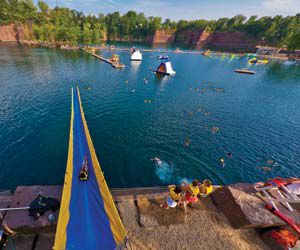 1: Form: Fill out the online registration/medical release form2: Payment: Make payment through the Paypal tab online or send in a check 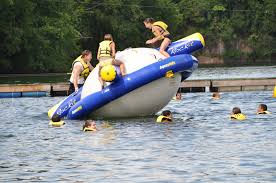 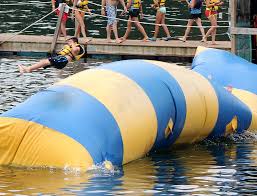 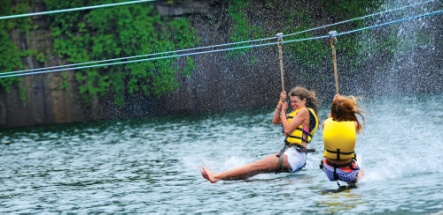 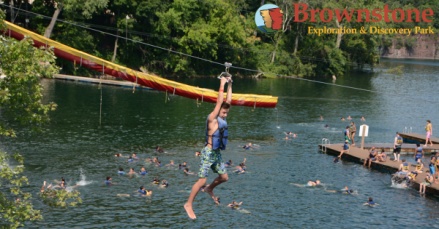 